                                                                                                                                                                                                                                                                                                                                                                                                                                                                                                                                                                                                                                                                                                                                                                                                                                                                                                                                                                                                                                                                                                                                                                                                                                                                                                                                                                                                                                                                                                                                                                                                                                                                                                                                                                                                                                                                                                                                                                                                                                                                                                                                                                                                                                                                                                                                                                                                                                                                                                                                                                                                                                                                                                                                                               REPUBLIKA HRVATSKA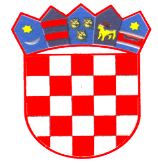 SPLITSKO DALMATINSKA ŽUPANIJAG R A D   H V A RGRADSKO VIJEĆEKLASA: 021-05/17-01/08                        URBROJ: 2128/01-02-17-07Hvar, 9. listopada 2017. godine                                                                      ČLANOVIMA GRADSKOG  VIJEĆA GRADA HVARA                                                                                                                                                                 SVIMAPoštovani!Na temelju članka 28. Statuta Grada Hvara ("Službeni glasnik Grada Hvara", broj: 5/09, 7/09, 8/09, 1/11 i 2/11-pročišćeni tekst, 6/13, 11/13 i 8/14 ) i članka 25. Poslovnika Gradskog  vijeća Grada Hvara («Službeni glasnik Grada Hvara», broj: 5/09, 7/09, 4/10, 2/11-pročišćeni tekst, 6/13 i 11/13 ), predsjednik Gradskog vijeća Grada Hvara saziva za dan                                              17. listopada ( utorak ) 2017. godine u 8,30 sati                                                         u Gradskoj loži-Loggi u Hvaru7. SJEDNICU GRADSKOG VIJEĆA GRADA HVARAZa sjednicu se predlaže slijedeći :                                                                         D n e v n i   r e d:1. Verifikacija Zapisnika sa 4. i 5. sjednice Gradskog vijeća Grada Hvara,2. Pitanja Vijećnika3. Prijedlog Polugodišnjeg izvještaja o izvršenju Proračuna Grada Hvara za 2017.godinu,4. Prijedlog Izmjena i dopuna proračuna Grada Hvara za 2017.godinu  i projekcija za 2018. i 2019.godinu,5. Prijedlog  Odluke o izmjeni programa socijalne skrbi Grada Hvara za 2017.godinu,6. Prijedlog Odluke o izmjeni programa javnih potreba u kulturi Grada Hvara za 2017.godinu,7. Prijedlog Odluke o izmjeni programa javnih potreba u sportu Grada Hvara za 2017.godinu,8. Prijedlog izmjene i dopune Odluke o kapitalnoj pomoći za gradnju komunalnih vodnih građevina    odvodnje za 2017.g.9. Prijedlog Odluke o izmjeni i dopuni Programa gradnje komunalne infrastrukture za djelatnosti iz članka 30. Zakona o komunalnom gospodarstvu za 2017. godinu za Grad Hvar10. Prijedlog Odluke o izmjeni i dopuni Programa održavanja komunalne infrastrukture za djelatnosti iz članka 22. Zakona o komunalnom gospodarstvu za 2017. godinu za Grad Hvar11. Prijedlog Odluke o komunalnom redu13. Prijedlog Odluke o ukidanju Odluke o namjeni prostora Fontika 1,2 i 3 za smještaj izložbenog prostora turističke kulture grada Hvara14. Prijedlog Odluke o raspisivanju javnog natječaja za davanje u zakup poslovnog prostora broj: 1., 2. i 3.  u Fontiku15. Prijedlog Odluke o zaključenju Ugovora o ulaganju i naknadi za korištenje tuđe nekretnine16. Prijedlog Odluke o zaključenju Ugovora o pravu korištenja međašnih nekretnina17.Prijedlog Odluke o dopuni Odluke o određivanju imena ulicama i trgovima u Gradu Hvaru18. Prijedlog Statutarne odluke o izmjeni Statuta grada Hvara 19. Prijedlog Odluke o javnim priznanjima Grada Hvara 20. Prijedlog Odluke o raspisivanju natječaja za stipendiju Grada Hvara 21. Prijedlog Odluke o izmjeni Odluke o uvjetima i načinu držanja psa i mačaka, načinu postupanja s neupisanim psima, te s napuštenim i izgubljenim životinjamaNa znanje:Dopis g. Goran Stojanović                      S poštovanjem,                                 PREDSJEDNIK GRADSKOG VIJEĆA                                                                                        Mag.iur. Jurica Miličić